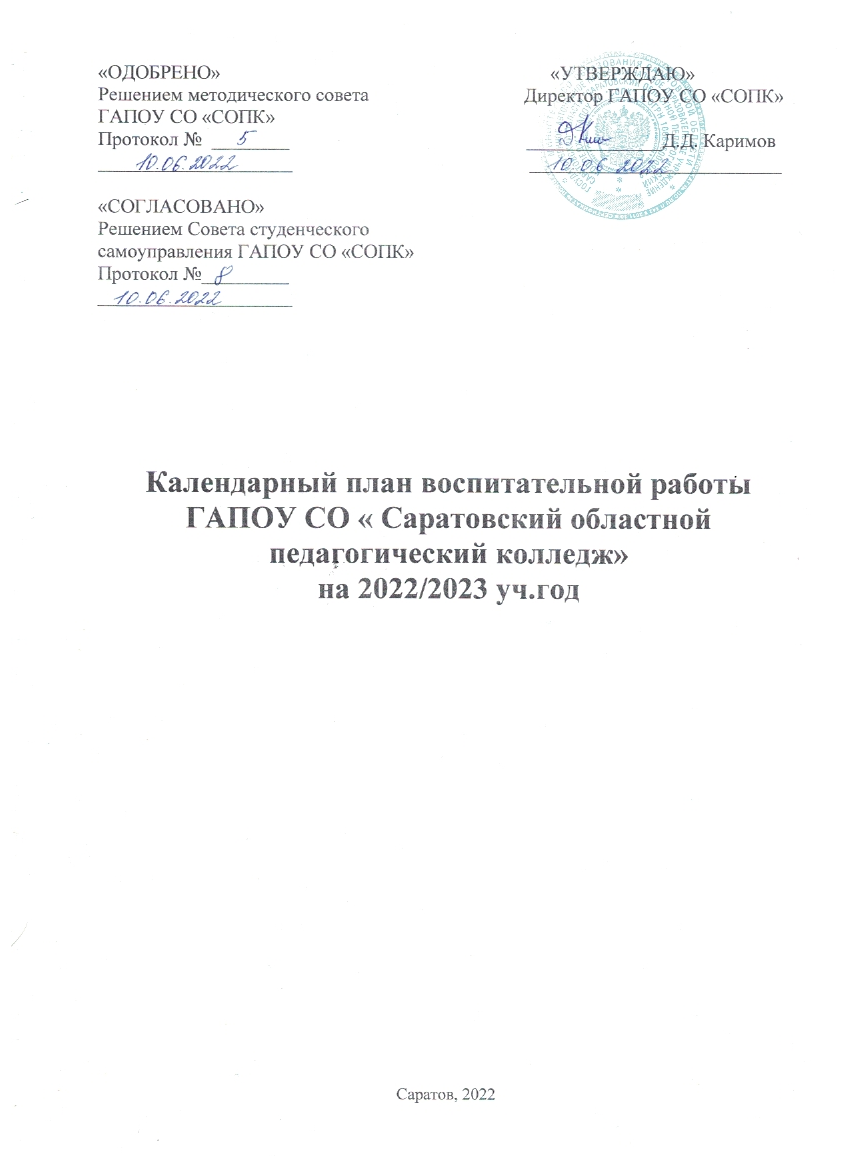 Тема года2022 год -Год народного искусства и нематериального культурного наследия народов России2023 год –Год педагога и наставника                          Работа с родителямиТематика родительских собранийСЕНТЯБРЬОзнакомление с Уставом, правилами внутреннего распорядка и учебно- воспитательным процессом ГАПОУ СО «СОПК»/ Нуриева М.Р., Близнюк О.В. /Онакомление о проведении цикла Разговоров о Важном/Нуриева М.Р./Беседа специалиста Саратовского городского психоневрологического диспансера по вопросу тестирования несовершеннолетних на наличие наркотических средств и психотропных веществ/Нуриева М.Р.,Новосельцева О.Н../День открытых дверей/Львова Е.В./ОКТЯБРЬНОЯБРЬОзнакомление с «Программой профилактики суицидального поведения подростков». Оказание индивидуально-ориентированной комплексной помощи подросткам и их семьям/ Буканова Е.Э. /Беседа с инспектором ПДН ОП-1 в составе УМВД России по г. Саратову на тему «Мера ответственности несовершеннолетних за совершенные преступления»/ Нуриева М.Р./1. День открытых дверей/Львова Е.В./АПРЕЛЬМАЙ«Здоровая семья: нравственные аспекты»/ Эртан М.Г.. /Беседа с Кузьминой Е.В. заместителем начальника ООДУУП и ПДН Кузьминой Е.В. на тему«Наркотики – путь в никуда»/ Нуриева М.Р./Особенности социально-педагогического сопровождения детей-сирот и детей- инвалидов (беседа с опекунами и родителями детей-инвалидов)/ Шамина Е.Г. /Индивидуальное консультирование родителей студентов, имеющих статус «дети-инвалиды», опекунов студентов, имеющих статус «дети-сироты и «дети, оставшиеся без попечения родителей» проводят в течение учебного года:социальный педагог Шамина Е.Гпедагог -психолог БукановаЕ.Э.;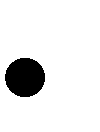  заместитель директора по учебной работе Близнюк О.В.;заместитель директора по воспитательной работе Нуриева М.Р.;   специалист по безопасности Сенюта В.М.  заведующие отделениями, классные руководители.  инспектор по делам несовершеннолетних ОП – 1 в составе УВД по г. Саратовврач-нарколог подросткового кабинетаИндивидуальная работа с родителямиФормы работы:          проведение	бесед,	оказание	индивидуального	психолого-              педагогического сопровождения;  выяснение особенностей семейного воспитания;  выяснение характера взаимоотношений подростка и родителей  выявление взаимоотношений семьи и колледжа, углубленное педагогическое обследование;  повышение правовой и педагогической компетентности родителей через лекции, беседы, круглые столы, родительские собрания:составление индивидуальных воспитательных программ;заседания Совета профилактики правонарушений;семейное консультирование;совместное проведение концертов, вечеров отдыха, праздников;пополнение страницы «Родителям» на сайте www.sposopk.ruотправление информации о событиях колледжа на сайт www.sposopk.ru Индивидуальная работа с опекунами, родителями детей-инвалидовОсуществляют социальный педагог, педагог-психолог, классные руководители, заведующие отделениями, заместители директора.Формы работы:составление актов обследования бытовых условий студентов – сирот;выявление интересов и потребностей, трудностей и проблем, конфликтных ситуаций, отклонений в поведении обучающихся, своевременное оказание им социальной помощи ипсихолого-педагогической поддержки;определение задач, форм, методов социально-педагогической работы, способов решения личных и социальных проблем, принятие мер по социальной защите и социальной помощи, реализации прав и свобод личности обучающихся;содействие созданию обстановки психологического комфорта и безопасности личности обучающихся, обеспечение охраны их жизни и здоровья;взаимодействие с преподавателями, специалистами социальных служб, семейных и молодежных служб занятости, с благотворительными организациями в оказании помощи обучающимся.ПЛАН РАБОТЫ МЕТОДИЧЕСКОГО ОБЪЕДИНЕНИЯ КЛАССНЫХ РУКОВОДИТЕЛЕЙ НА 2022/2023 УЧЕБНЫЙ ГОД АВГУСТУтверждение плана воспитательной работы колледжа на 2022-2023 учебный годМетодические рекомендации к проведению Дня знаний/Нуриева М.Р./Ознакомление со статьей 151.2 УК РФ «Вовлечение несовершеннолетнего в совершение действий, представляющих опасность для жизни несовершеннолетнего»/Буканова Е.Э./«Безопасная жизнь» (беседа со специалистом по охране труда)/ Сенюта В.М./ Участие в проектах платформы «Россия – страна возможностей»,окружных общественных проектах ПФО, мероприятиях РСМ, памятных датах и других мероприятиях  ПФО./Нуриева М.Р./Обсуждения цикла бесед «Разговор о важном»/Нуриева М.Р./ОКТЯБРЬ«Патриотическое воспитание в условиях среднего профессионального образования»/Солдаткина А.Г./2Формирование мотивации к здоровому образу жизни студентов колледжа/Лужанкова Т.Б./ДЕКАБРЬИтоги адаптации студентов. Ознакомление с Программой электронной обработки данных/Буканова Е.Э./Беседа	специалиста	ГУЗ	«Саратовский	областной	центр	медицинской профилактики» на тему «Профилактика подростковой наркомании»/ Лобанова Н.В. /Обсуждение итогов цикла бесед «Разговор о важном», проекта «Россия – страна возможностей», также обсуждение и реализация будущих конкурсов во II семестра 2022-2023 уч .года в рамках проекта «Россия- страна возможностей»Ознакомление с профессионально-ориентированным проектом для студентов выпускных групп специальности Дошкольное образование «Клубный час»/Игнатьева В.Н., Большова Ю.Е./ФЕВРАЛЬВзаимодействие социального педагога с классными руководителями по вопросам социально-педагогического сопровождения детей-сирот./Шамина Е.Г./      3. Об итогах проведения психолого-педагогического тестирования студентов,      направленного на раннее выявление немедицинского потребления наркотических средств и психотропных веществ/Буканова Е.Э./АПРЕЛЬ     1.«Клуб «Катюша» - центр военно-патриотического воспитания студентов»/Солдаткина А.Г./Беседа сотрудника Поволжского института ВГУЮ (РПА Минюста России) в г. Саратове на тему «Антикоррупционное воспитание подростков в образовательном учреждении»ИЮНЬ«Воспитание экологической культуры студентов»/ Дустанова А.Д. /Мониторинг	результатов	диагностики	проведенных	психолого- педагогических результатов/ Буканова Е.Э. /Подведение	итогов	воспитательной	работы	за	2022-2023	учебный	год. Планирование воспитательной работы на 2023 – 2024 уч. г./Нуриева М.Р./План работы согласован на заседании МО классных руководителей 30.08. 2022 г.     	/Нуриева М.Р./План воспитательных мероприятийСЕНТЯБРЬХудожественное оформление колледжа к началу учебного года/ студ. III курсов, ПЦК специальных дисциплин /Классные часы, посвященные Дню знаний/ Нуриева М.Р., классные руководители / Сентябрь – месяц безопасности детей/студ. I – IV курсов, Лужанкова Т.Б., Сенюта В.М./3 – сентября – День солидарность в борьбе с терроризмомОрганизация	работы	студенческого	Совета	и	студенческого профкома. Организация дежурства по колледжу (I неделя)/ Нуриева М.Р., Радиовещания СТУД-FM/ студенческий совет. /«Родному городу посвящается…»/ мероприятия, посвященные Дню города Саратова// студ. I – IV курсов, классные руководители, ПЦК специальных дисциплин /Заседание стипендиальной комиссии/ старосты I – IV курсов, Близнюк О.В., Нуриева М.Р., Шамина Е.Г., Маршинова Д.А., зав. отделениями, кл. рук. /Организация работы кружков и секций. Формирование волонтерского корпуса и  экоотряда/ студ. I – IV курсов,Колина О.А, Рыбкина Е.В. Солдаткина А.Г., Анискина М.Р., Ленская Т.А. /«Праздник посвящения в студенты первокурсников»/ студ. I, IV курсов, Нуриева М.Р., Совет студентов / «Воспитатель, которого ждут»конкурс профессионального мастерства/студ. 3 «Б» гр., Игнатьева В.Н./28 сентября – Международный день глухих людейвыставка плакатов/студенты-волонтеры, Исаева Е.В./Организация студентов на участие в проекте платформы «Россия страна возможностей»ОКТЯБРЬХудожественное оформление интерьера колледжа к Международному Дню учителя/ студ. I – IV курсов, ПЦК специальных дисциплин/4 октября – День ГОрадиовещание, классные часы/ ПЦК физической культуры /Проведение социально-психологического тестирования/Нуриева М.Р.,Буканова Е.Э.,зав.отделениями,кл.руководители/Праздничный концерт, посвященный Дню учителя и Дню пожилого человекавстреча с ветеранами педагогического труда/ Петрачук Л.А., Львова Е.В., Нуриева М.Р./«Жизнь без конфликтов»открытый классный час/ Буканова Е.Э.Легкоатлетические эстафеты «Золотая осень» 4х400 м девушки, 4х800 м - юноши/студ. I – IV курсов, Анискина М.С.,Алекова В.А./«По страницам истории колледжа…» беседы для первокурсников/студ. I курса, Львова Е.В./Неделя физической культуры Спартакиада «Приз первокурсника»/студ. I, IV курсов, преподаватели физической культуры /«День финансовой грамотности»классные часы/студ. I – IV курсов, кл. рук. /«Твори добро»волонтерская деятельность студентов в школах-интернатах г. Саратова/ студ. II – III курсов, Исаева Е.В. /День открытых дверей/ Львова Е.В., Ленская Т.А. /Генеральная уборка колледжа/ Салухов А.В., Аралина Т.А../НОЯБРЬВыставка творческих работ студентов, посвященная Дню народного единства/студ. I – IV курсов, ПЦК специальных дисциплин /4 ноября – День народного единства,фестивальпарад наций с приглашением почетных гостей/студ. 1 – 2 курсов, Совет студентов, ВПК «Катюша» /«Неделя педагогики и психологии» / студ. I – IV курсов, зав. ПЦК Шаронова Е.В., преподаватели/13 ноября - Всемирный День Доброты, Международный день слепых 16 ноября - Международный День толерантности/ волонтерский корпус, рук. Колина О.А./17 ноября - Международный день студента/ студ. I - IV курсов, Нуриева М.Р.,Совет студентов/«Письмо матери»открытый классный час, посвященный Дню матери/ВПУ Катюша/Соревнования по баскетболу в зачет спартакиады ПОО города Саратова/ студ. I – IV курсов, Алекова В.А. /Социально-педагогические аспекты защиты прав детства в Российской Федерации круглый стол администрации колледжа с опекунами детей-сирот и детей, оставшихся без попечения родителей/Шамина Е.Г., Буканова Е.Э./ Товарищеские встречи по волейболу, настольному теннису среди ПОО г. Саратова/студ. I - IV курсов, Алекова В.А., Долматова Н.В./Родительское собрание(все группы)/ Близнюк О.В., Нуриева М.Р., Шамина Е.Г., Буканова Е.Э., зав. отделениями, кл. рук. /Заседание Совета профилактики правонарушений1 декабря – день борьбы со СПИДомрадиовещание, встречи с сотрудниками ГУЗ «Центр СПИД», выставки в фойе и библиотеке, просмотр научно-популярных фильмов ко Всемирному Дню борьбы со СПИДом/ студ. I – IV курсов, Васненкова О.А., Новосельцева О.Н., классные руководители /3 декабря – День неизвестного солдата/студ.37, Колина О.А./3 декабря - Международный день детей с ограниченными возможностями здоровья/волонтерский корпус, рук. Исаева Е.В./5 декабря - День волонтера/волонтерский корпус, рук. Исаева Е.В./9 декабря – День Героев Отечества. общеколледжское мероприятие/ ВПК «Катюша», Солдаткина А.Г.. /Конкурс видеороликов, посвященных Дню борьбы с коррупцией/ студ. I – IV курсов, Совет студентов /Всероссийский конкурс лучших добровольческих инициатив #МЫВМЕСТЕНеделя социально-гуманитарных дисциплин / студ. I – IV курсов, зав. ПЦК социально-гуманитарных дисциплин Калашникова О.Ю., преподаватели /Художественное оформление фасада здания и рекреаций колледжа к Новому году/ студ. I – IV курсов, Салухов А.В., Буканова Е.Э., Белоусов Ф.П., Игнатьева В.Н. /Товарищеские встречи среди СПО по волейболу/студ. I – IV курсов, Алекова В.А./Конкурс знатоков среди студентов ПОУ Саратовской области/ студ. II – III курсов, Львова Е.В.. /Новогоднее	поздравление	студентов	категорий	дети-сироты,	дети-инвалиды, студенты, имеющие детей/ студ. I – IV курсов, Шамина Е.Г., Костенко О.Ю., зав. отделениями, кл. рук. /Соревнования по шахматам в зачет спартакиады ПОО г. Саратова/студ. I – IV курсов, Алекова В.А., Долматова Н.В./Заседание Совета профилактики правонарушенийГенеральная уборка колледжа/студ. I – IV курсов / Салухов А.В., Аралина Т.А., Костенко О.Ю. кл. рук./КАНИКУЛЫОрганизация досуга студентов в каникулярное время (посещение спортивных площадок, музеев, выставок, кинотеатров, театров, лекториев в областной библиотеке)/ Козлова Н.К., Алекова В.А., Шамина Е.Г., зав. отделениями, кл. рук. /«Спортивная семья – счастливое детство – надежное будущее»организация спортивных игр по волейболу, баскетболу, настольному теннису./ студ. I – IV курсов и родители, Алекова В.А., Совет студентов колледжа, ПК студентов, кл. рук./Организация досуга детей-сирот, детей-инвалидов/ студ. I – IV курсов, Шамина Е.Г., зав. отделениями, кл. рук. /ЯНВАРЬЗаседание стипендиальной комиссии по итогам первого полугодия 2022– 2023 учебного года/ старосты I – IV курсов, Близнюк О.В., Нуриева М.Р., Шамина Е.Г., зав. отделениями, Костенко О.Ю., кл. рук. /Соревнования по мини-футболу в зачет спартакиады ПОО г. Саратова/ студ. I – IV курсов, Алекова В.А. /Круглый стол с родителями по вопросам инклюзивного образования детей с ограниченными возможностями здоровья/Близнюк О.В., Нуриева М.Р., Шамина Е.Г., Буканова Е.Э./25 января – день Российского студенчества, Татьянин деньпраздничное поздравление преподавателей и студентов/Нуриеива М.Р., Совет студентов/27 января – день освобождения Ленинграда от фашистской блокады (1944г)ФЕВРАЛЬ«Саратовская лыжня – 2023», «Лыжня России – 2023»/ студ. I – IV курсов, Алекова В.А. /Неделя БЖ, посвященная Дню Защитника Отечества / Нуриева М.Р., Лужанкова Т.Б., Алекова В.А., Солдаткина А.Г./Организация студентов к конкурсам «Лидеры России», «Твой ход»/Нуриева М.Р./День Памяти о россиянах, исполнявших служебный долг за пределами Отечества/Нуриева М.Р., Солдаткина А.Г.,Колина О.А./Разговор о важном «День Российской Науки»/Нуриева М.Р./Областной турнир, посвященный Дню защитника Отечества/ студ. I – IV курсов, преподаватели ПЦК «Физическая культура»/«Творчество поэтов земли Саратовской» конференция/студ. 1 курсов, Караваева И.А./Соревнования по мини-футболу, волейболу, настольному теннису, лыжным эстафетам среди ПОО города/ студ. I – IV курсов, преподаватели ПЦК «Физическая культура»/Конкурс плакатов по борьбе с терроризмом и экстремизмом/ студ. I – IV курсов, Совет студентов /Заседание Совета профилактики правонарушенийУчастие  в конкурсе «Другое дело»/волонтерский корпус, Колина О.А./10.Подготовка к чемпионату «WorldSkills»/Дубинина Л.В./МАРТ1 марта Всемирный день гражданской обороны/Лужанкова Т.Б.,Сенюта В.М./Участие в акции Всероссийский день кошек/волонтерский корпус, Рыбкина Е.В./Участие в конкурсе «Флагман образования», «ТопБЛОГ»/Нуриева М.Р./Художественное оформление фойе и рекреаций колледжа к Международному женскому дню 8 Марта/студ. I-IV курсов, ПЦК специальных дисциплин /Конкурс творческих работ, посвященных Международному Женскому Дню 8 Марта/ Белоусов Ф.П., Игнатьева В.Н., Иванова А.Н. /Праздничный концерт, посвященный Международному женскому дню 8 марта с приглашением ветеранов педагогического труда/ студ. I – IV курсов, Петрачук Л.А., Львова Е.В., Ленская Т.А., Костенко О.Ю./«Сказки Г.М. Цыферова: просто о сложном»/студ. 3 курса отделения Дошкольное образование, Большова Ю.Е. /подготовка к Всероссийскому конкурсу «Начни игру»/Нуриева М.Р./Соревнования по волейболу в зачет спартакиады ПОО г. Саратова/ студ. I-IV курсов, Алекова В.А./«Студенческая весна – 2023»областной фестиваль студентов ПОУ/ студ. I-IV курсов, Нуриева М.Р., Ленская Т.А. /Проведение социально-психологического тестирования, направленного на ранее потребление наркотических средств и психотропных веществ/студ. I -IV курсов, Нуриева М.Р.., Буканова Е.Э., зав. отделениями/Чемпионат WORLDSKILLS/Дубинина Л.В./Неделя специальных дисциплин / студ. I-IV курсов, ПЦК специальных дисциплин. /Заседание Совета профилактики правонарушений«Роль религии в развитии культуры»круглый стол/ студ. 3 курсов, Самохин А.Н.. /13.Регистрация и участие в конкурсе «БОЛЬШАЯ ПЕРЕМЕНА»/Нуриева М.Р./АПРЕЛЬ1 апреля – Международный день смехарадиогазета, конкурс плакатов, посвященных Дню смеха/ студ. I – IV курсов, Совет студентов, Костенко О.Ю./Художественное	оформление	холла	и	рекреаций	колледжа	ко	Дню Космонавтики и Дню открытых дверей/ студ. I курсов, ПЦК специальных дисциплин /Неделя естественно-математических дисциплин /студ. I – IV курсов, Старостина О.В./Посещение музея первого в мире космонавта Ю.А. Гагарина/студ. I курса, преп. ПЦК естественно-математических дисциплин/«Саратов – космическая гавань»конференция ко Дню Космонавтики/студ. I курсов, Львова Е.В. /Легкоатлетический кросс, посвященный 60-летию полета первого космонавта в космос/ студ. I – IV курсов, Алекова В.А./15 апреля Международный день культуры/Барбарич Е.В., Игнатьева В.Н./22 апреля - День Землиакция, посвященная охране природы/студ. 3 «А», 3 «Б», Петрачук Л.А., экологический корпус /День открытых дверей/ Львова Е.В., Близнюк О.В., Нуриева М.Р., ПЦК специальных дисциплин. /Заседание Совета профилактики правонарушенийУчастие в VI Всероссийском конкурсе «Герой Отчества»/Солдаткина А.Г./МАЙХудожественное оформление здания колледжа и рекреаций ко Дню Победы/ студ. I – III курсов, ПЦК специальных дисциплин /Торжественные мероприятия, посвященные Дню Победыоткрытые классные часы, встречи с ветеранами Великой Отечественной войны, праздничные концерты на площадях города/студ. I - IV курсов, кл. рук., Нуриева М.Р., Солдаткина А.Г. /«По всей России обелиски как души рвутся из груди».открытое внеаудиторное мероприятие с приглашением почетных гостей/ студ. I - IV курсов, Нуриева М.Р., Солдаткина А.Г. /Российская студенческая Весна -2023/Нуриева М.Р., Ленская Т.А./Традиционная	городская	легкоатлетическая	эстафета,	посвященная	Дню Победы, в зачет спартакиады ПОО/ студ. I - IV курсов, Алекова В.А. /Международный День семьиоткрытые мероприятия, классные часы, создание семейного герба, видеороликов/волонтерский корпус, Исаева Е.В., кл. рук./20 мая - День памяти жертв СПИДабеседы, классные часы с приглашением специалистов ГУЗ «Центр-СПИД»/студ. I – III курсов, кл.рук/Мероприятия по подготовке студентов к летней практике/ студ. III курса, Дубинина Л.В.. /Подготовка к антинаркотическому месячникусоздание видеороликов, плакатов, брошюр, интервьюирование/студ. 1 – 3 курсов, Совет студентов/Итоговое заседание Совета профилактики правонарушенийГенеральная уборка колледжа/ студ. I – III курсов, Салухов А.В., кл. рук., Аралина Т.А. /ИЮНЬИюнь – месяц антинаркотической направленностиМероприятия, посвященные Международному Дню Защиты детей/ студ. I – III курсов, Нуриева М.Р., Лужанкова Т.Б., Алекова В.А., Костенко О.Ю. /«Права ребенка»викторина/ студ. 3 курса специальности Дошкольное образование, Большова Ю.Е./Подведение итогов выступлений в соревнованиях в зачет спартакиады ПОО г. Саратова/ студ. I – IV курсов, Алекова В.А./Начало летней производственной практики в  оздоровительных лагерях и на школьных площадках/ студ. III курса, Дубинина Л.В., Ленская Т.А./День Молодежи/Нуриева М.Р./«День России»открытые	внеаудиторные	мероприятия,	посещение	мероприятий,	подготовленных областной библиотекой/ студ. I – II курсов, Васненкова О.А.., кл. рук. /«Коллаж как средство самовыражения»семинар-практикум/студ. 3 курса специальности Дошкольное образование, Большова Ю.Е./Защита дипломных проектов/ студ. III-IV курса, ГАК, Близнюк О.В., Наумова Н.В.. /Торжественный акт вручения дипломов об окончании колледжа/ студ. III-IV курса, Близнюк О.В., Нуриева М.Р. зав. отделениями, кл. рук. /Хозяйственные работы по благоустройству колледжа (июнь - июль)/ студ. I курса, Салухов А.В., Аралина Т.А. /